STATE OF CALIFORNIA                                                                                                Edmund G. Brown Jr., Governor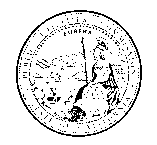 PUBLIC UTILITIES COMMISSION505 VAN NESS AVENUESAN FRANCISCO, CA  94102-3298CPUC Low Income Energy ProgramsCalifornia Alternate Rates for Energy      Fact SheetCalifornia Alternate Rates for Energy (CARE) - What is it?CARE provides a rate discount to all eligible participants. Currently the discount is between 32-39% for electric charges and 20% for natural gas charges. Income eligibility for CARE participation is set at 200% or less of Federal Poverty Guidelines (FPG). CARE is funded by non-participating CARE customers as part of a statutory “public purpose program surcharge” that appears on monthly utility bills.CARE Enrollment and Verification ProcessCARE is administered by the utilities, often in partnership with Community Based Organizations (CBOs) who enroll eligible customers in their communities. CARE is a self-certification program, with targeted post enrollment income verification. High energy usage CARE customers are also targeted for energy efficiency program enrollment (Energy Savings Assistance Program) and other conservation efforts.Program Year 2016 Program Accomplishments:Program Years 2017-2020 Program Authorized Budgets (Administrative + Subsidies) and Goals:STATE OF CALIFORNIA                                                                                                Edmund G. Brown Jr., GovernorPUBLIC UTILITIES COMMISSION505 VAN NESS AVENUESAN FRANCISCO, CA  94102-3298CPUC Low Income Energy Programs Energy Savings Assistance Program         Fact SheetEnergy Savings Assistance Program (ESA) - What is it?The ESA Program installs weatherization and energy efficiency measures, provides minor home repairs, and energy education at no cost to income eligible program participants.Income eligibility for ESA participation is set at 200% or less of the Federal Poverty Guideline (FPG). ESA is funded by ratepayers as part of a statutory “public purpose program surcharge” that appears on monthly utility bills.The goal is to reduce energy consumption, resulting in bill savings, while also increasing the health, comfort, and/or safety of the household.ESA Program Goals and MandatePU Code Section 2790 requires an electrical or gas corporation to perform home weatherization services for low income customers. A utility must balance the cost effectiveness of the weatherization services and the policy of reducing the hardships facing low income households.By 2020, 100% of all eligible and willing low income customers will be given the opportunity to participate in the program.An ongoing aspiration for the ESA program is that it will be an energy resource by delivering increasingly cost-effective and longer-term savings to participants.ESA Enrollment and Verification ProcessCustomers are enrolled into the program through various channels including leads from CARE program participants, door to door neighborhood canvasing, direct mail, email, community based organizations, categorical enrollment, and community events. ESA is an income verified program. Customers can also enroll automatically if their household is already enrolled in another assistance program with similar financial criteria. As the program matures and nears its 2020 goal, the program will be targeting high energy usage and hard to reach customers not yet enrolled.Program Year 2016 Program Accomplishments:STATE OF CALIFORNIA                                                                                                Edmund G. Brown Jr., GovernorPUBLIC UTILITIES COMMISSION505 VAN NESS AVENUESAN FRANCISCO, CA  94102-3298CPUC Low Income Energy Programs Energy Savings Assistance Program Fact Sheet (cont.)Program Treatment Rate:Program Years 2017-2020 Program Authorized Budgets & Household Treatment Goals:*Household treatment goals allow for first time treatments (homes never treated or treated pre-2002) as well as retreatments (homes treated post 2002).Utility CARE ProgramCustomer BenefitCustomer SubsidyAdmin CostsAvg Monthly DiscountEst. Eligible CARE CustomersCustomers ServedPenetration ratePG&EElectric37%$489,890,983 $9,918,297 $32.72 1,612,1481,423,32488%PG&EGas20%$97,825,083 $2,297,890 $7.111,612,1481,423,32488%SCEElectric32.50%$348,951,329 $6,012,799 $23.99 1,520,0581,235,75581%SDG&EElectric39%$93,041,550 $4,350,624 $20.45 350,715270,62077%SDG&EGas20%$10,075,898 $504,853 $3.05 350,715270,62077%SoCalGasGas20%$107,303,947 $6,662,775 $6.17 1,911,4951,570,56682%Statewide$1,147,088,790 $29,747,238 Authorized CARE Administrative Budgets & SubsidiesAuthorized CARE Administrative Budgets & SubsidiesAuthorized CARE Administrative Budgets & SubsidiesAuthorized CARE Administrative Budgets & SubsidiesAuthorized CARE Administrative Budgets & SubsidiesPenetration Goal2017201820192020PG&E$597,561,454 $604,914,453 $610,963,597 $617,073,233 90%SCE$464,298,306 $488,745,726 $493,633,183 $498,569,516 90%SDG&E$76,827,851 $79,973,069 $80,772,801 $81,580,528 90%SoCalGas$140,277,040 $141,330,650 $142,743,956 $144,171,396 90%Total$1,278,964,651 $1,314,963,898 $1,328,113,537 $1,341,394,673 Utility ESA ProgramExpenditures Energy Saved (Annual kWh , Therms)  Homes Weatherized in 2016 Avg 1st Year Bill Savings / Treated Households Avg Lifecycle Bill Savings / Treated HouseholdsPG&EElectric$59,116,944        25,859,062         72,459 $75 $721 PG&EGas$46,069,237          1,524,512         72,459 $75 $721 SCEElectric$56,855,018        27,490,490             41,070 $87 $1,076 SDG&EElectric$8,444,373         3,259,200             17,740 $38$373 SDG&EGas$8,975,217            264,716             17,740 $38$373 SoCalGasGas$58,235,948             950,355             56,608 $9 $79 Statewide $237,696,736           187,877 ESA Treatment Rate as of December 2016ESA Treatment Rate as of December 2016ESA Treatment Rate as of December 2016ESA Treatment Rate as of December 2016ESA Treatment Rate as of December 2016 IOU  Est. Eligible ESA Households    Households Treated  by ESA Program 2002-2016  % Households Treated  by ESA Program 2002-2016  Remaining Households to treat by 2020  PG&E 1,471,1421,292,58088%178,562 SCE 1,178,140856,01773%322,123 SDG&E 305,140270,45289%34,688 SoCalGas 1,628,5961,135,63370%492,963Authorized ESA Program BudgetsAuthorized ESA Program BudgetsAuthorized ESA Program BudgetsAuthorized ESA Program BudgetsAuthorized ESA Program Budgets2017201820192020PG&E$152,928,421 $155,920,833 $159,039,250 $162,220,000 SCE$62,375,617 $62,540,498 $63,791,300 $65,067,100 SDG&E$30,649,505 $31,631,921 $32,264,550 $32,909,800 SoCalGas$126,782,639 $129,251,729 $131,836,750 $134,473,450 Total$372,736,182 $379,344,981 $386,931,850 $394,670,350 ESA Household Treatment Goal 2017-2020ESA Household Treatment Goal 2017-2020ESA Household Treatment Goal 2017-2020ESA Household Treatment Goal 2017-2020ESA Household Treatment Goal 2017-2020ESA Household Treatment Goal 2017-20202017201820192020TotalPG&E90,030 94,532 99,258 104,221 388,041 SCE54,509 57,234 60,096 63,101 234,940 SDG&E20,316 21,332 22,398 23,518 87,564 SoCalGas110,000 115,500 121,275 127,339 474,114 Total274,855 288,598 303,027 318,179 1,184,659 